ATTIVITA’ SVOLTA A.S. 2022/23Nome e cognome della docente: Susanna CintelliniDisciplina insegnata: ItalianoLibro di testo in uso: G. Armellini - A. Colombo – L. Bosi – M. Marchesini; “Con altri occhi – dal Duecento al Cinquecento”; Ed. Rossa Plus; Zanichelli 2019Classe e Sezione: 3^ IIndirizzo di studio: Servizi per la Sanità e L’Assistenza SocialeCompetenze che si intendono sviluppare o traguardi di competenzaSaper contestualizzare opere ed autori per lo sviluppo di una sensibilità storicistica;riconoscere le linee essenziali della storia delle idee, della cultura, della letteratura, delle arti e orientarsi agevolmente fra testi e autori fondamentali, a partire dalle componenti di natura tecnico-professionale correlate ai settori di riferimento;stabilire collegamenti tra le tradizioni culturali locali, nazionali ed internazionali, sia in una prospettiva interculturale sia ai fini della mobilità di studio e di lavoro;sviluppare la capacità di comunicare integrando diversi linguaggi per acquisire nuove conoscenze e per interpretare la realtà in modo autonomo secondo il principio della complessità dei linguaggi della comunicazione: verbali e non verbali (gesto, parola, immagine e comunicazione digitale);individuare e utilizzare gli strumenti di comunicazione e di team working più appropriati per intervenire nei contesti organizzativi e professionali di riferimento;redigere relazioni tecniche e documentare le attività individuali e di gruppo relative a situazioni professionali;utilizzare gli strumenti culturali e metodologici per porsi con atteggiamento razionale, critico e responsabile di fronte alla realtà, ai suoi fenomeni, ai suoi problemi, anche ai fini dell’apprendimento permanente.2. Descrizione di conoscenze e abilità, suddivise in percorsi didattici, evidenziando per ognuna quelle essenziali o minime (fare riferimento alle Linee Guida e ai documenti dei dipartimenti)Percorso 1 – Contesto storico e culturale del MedioevoCompetenze: Orientarsi nella storia delle idee, della cultura e della letteraturaConoscenze: Conoscere le radici e l’evoluzione della lingua italiana dell’epoca medioevale: Società e cultura: mondo religioso e mondo laicoIl pensiero filosofico La storia dell’arteAbilità: Individuare gli aspetti caratteristici e generali dell’epoca medioevaleObiettivi Minimi: vedi sotto (*)Percorso 2 – Lingua e Letteratura delle origini e sua evoluzioneCompetenze: Ricostruire le forme della cultura e della civiltà mettendo in relazione storia, ideali e letteraturaSviluppare la capacità analitico -critica e di rielaborazione personale dei contenuti appresiComprendere le linee fondamentali dei generi letterari del Medioevo italianoPadroneggiare gli strumenti espressivi per gestire l’interazione comunicativaConoscenze: conoscere le principali caratteristiche del contesto storico culturale e dei documenti letterari trattati.Lingua e letteratura delle origini, l’evoluzione della lingua dal latino parlato agli idiomi romanzi;I primi documenti non letterari in volgare italiano e i primi testi letterari in ItaliaFrancesco d’Assisi, Il Cantico delle Creature Poesia in volgareI trovatori del sud della FranciaLa scuola siciliana e la lirica d’amoreLo Stilnovo e gli autori:Guido Cavalcanti; Guido Guinizzelli e DanteFrancesco PetrarcaAbilità: Individuare gli aspetti caratteristici e generali dei testi, letterari e non letterari, in volgare.Saper riferire e argomentare, in forma sia orale che scritta, le tematiche affrontate nei testi: amore, religione, politica e moraleProdurre testi scritti di vario tipo in relazione ai diversi scopi comunicativi Saper confrontare l’immagine del femminile di ieri e di oggiSaper descrivere, analizzare e interpretareSaper utilizzare le tecniche per svolgere la parafrasi ed il riassuntoObiettivi Minimi: vedi sotto (*)Percorso 3 – Dame e cavalieri; la concezione amorosa e la sua evoluzioneCompetenze: Individuare le caratteristiche del genere epico - cavalleresco comprendendone lo sviluppo in un dato arco temporale, individuandone le costanti e i mutamenti Comprendere il sistema valoriale medievale per porlo a confronto con quello attuale in chiave analitico - critica Conoscenze: Conoscere le principali caratteristiche del poema epico – cavallerescoLe origini del poema epicoLa Chanson de RolandLa leggenda di Tristano e IsottaLa leggenda di re Artù e la Tavola Rotonda; Lancillotto e GinevraIl romanzo cavallerescoAbilità: Discutere criticamente gli aspetti generali e le tematiche dei testi analizzati Saper analizzare e interpretare Saper attuare un confronto tra i differenti linguaggi espressivi (filmico – poetico letterario)Obiettivi minimi: vedi sotto (*)Percorso 4 – La CommediaCompetenze: Comprendere il clima storico -culturale e politico del medioevo attraverso l’analisi e l’interpretazione dell’opera della CommediaMettere in relazione l’opera con il panorama storico-culturale coevo;Conoscenze: Conoscere la struttura della Divina Commedia e gli specifici temi soprattutto della prima canticaScelta di Canti e passi significativi dell’operaConoscere la vita e le principali opere di Dante Alighieri;Abilità: Saper utilizzare le tecniche per svolgere la parafrasi ed il riassuntoDiscutere criticamente le tematiche dei canti Analizzare ed interpretare i contenuti del testo attuando un confronto tra passato e presente Analizzare la forma e lo stile Riconoscere in Dante e nella sua opera gli elementi che fanno di lui il padre della nostra cultura letterariaObiettivi minimi: vedi sotto (*)Percorso 5 – La prosa narrativa Competenze: Individuare le caratteristiche peculiari del genere, in un dato arco temporale, nei suoi elementi di continuità e novità rispetto alla tradizioneCogliere i tratti caratteristici di uno scrittore attraverso la sua operaComprendere la modernità di Boccaccio attraverso l’analisi del Decameron Apprendere il valore dell’ironia nella gestione dei conflittiConoscenze: Conoscere le principali caratteristiche del genere novella dalle sue origini fino al periodo dell’UmanesimoBoccaccioIl Decameron: struttura, lingua stile e principali nuclei tematiciVita e opere principali di BoccaccioAbilità: Saper analizzare i testi nel loro aspetto formale e nei contenutiProdurre testi scritti, riassunti, relazioni e costruire tabelle di confronto tra i vari testi e autori che si sono dedicati al genere principali nuclei tematici del DecameronSaper dibattere con i compagni sulle tematiche trattate, operando confronti con i tempiObiettivi minimi: vedi sotto (*)Percorso 6 – Umanesimo Competenze: Ricostruire il quadro culturale del Quattrocento attraverso, la storia, gli ideali e la letteratura del tempoConoscenze: Le caratteristiche storico culturali della società signorile nel periodo dell’UmanesimoAbilità: Individuare le caratteristiche peculiari dell’UmanesimoObiettivi minimi: vedi sotto (*)(*) OBIETTIVI MINIMICompetenze: Riconoscere le linee essenziali della storia delle idee, della cultura, della letteratura, delle arti e orientarsi tra testi e autori fondamentali, con riferimento anche a tematiche di tipo scientifico, tecnologico ed economico Riconoscere il patrimonio lessicale ed espressivo della lingua italiana secondo le esigenze comunicative dei vari contesti: sociali, culturali, scientifici, economici, tecnologici Individuare e utilizzare le moderne forme di comunicazione visiva e multimediale con riferimento alle sue potenzialità espressiveConoscenze: conoscere le coordinate storiche e culturali in cui nascono le letterature romanze con particolare riferimento allo sviluppo della cultura letteraria e artistica italiana dal Medioevo al Rinascimento. Conoscere gli autori (avvenimenti biografici, tratti peculiari della poetica, temi, struttura e forme delle opere principali) e i generi significativi dei vari periodi letterari Conoscere le caratteristiche, la struttura e i criteri per la redazione delle varie tipologie di testi scritti e i caratteri comunicativi di un testo multimedialeAbilità: Individuare il legame tra vita e opere di un autore e le connessioni con il contesto storico. Contestualizzare i testi individuando le principali caratteristiche tematiche e stilistiche proprie degli autori, dei generi, delle correnti dell’epoca. Confrontare tra loro autori, temi, correnti, culturali, mentalità evidenziandone3. Attività o percorsi didattici concordati nel CdC a livello interdisciplinare - Educazione civica(descrizione di conoscenze, abilità e competenze che si intendono raggiungere o sviluppare) Il CdC decide di sviluppare l'insegnamento dell’ed. civica attraverso l’attività promossa dall’AVIS e coordinata dal prof. Mario Bruselli riguardante i “Sani stili di vita” in particolare ponendo l’attenzione sulle malattie sessualmente trasmissibili e sull’educazione sessuale utilizzando la metodologia del service learning. Attività e percorsi di Educazione civica: “Tortura e pena di morte ieri e oggi “ (Costituzione)Disparità di genere: concezione del femminile nel Medioevo – diritti conquistati e diritti negati (Costituzione)Percorso laboratoriale con esperta – “Il volto coperto” (cittadinanza digitale)Visita al Centro trasfusionale di Cisanello – Corretti stili di vita (Costituzione)Visita guidata all’ex – manicomio di Volterra (Costituzione)Pisa li 5/12/2022	                                   La docente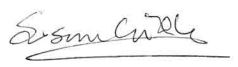 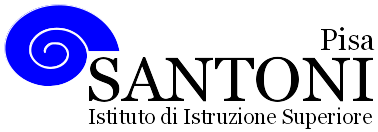 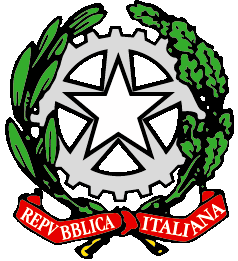 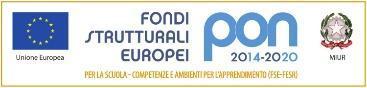 agraria agroalimentare agroindustria | chimica, materiali e biotecnologie | costruzioni, ambiente e territorio | sistema moda | servizi per la sanità e l'assistenza sociale | corso operatore del benessere | agenzia formativa Regione Toscana  IS0059 – ISO9001agraria agroalimentare agroindustria | chimica, materiali e biotecnologie | costruzioni, ambiente e territorio | sistema moda | servizi per la sanità e l'assistenza sociale | corso operatore del benessere | agenzia formativa Regione Toscana  IS0059 – ISO9001agraria agroalimentare agroindustria | chimica, materiali e biotecnologie | costruzioni, ambiente e territorio | sistema moda | servizi per la sanità e l'assistenza sociale | corso operatore del benessere | agenzia formativa Regione Toscana  IS0059 – ISO9001agraria agroalimentare agroindustria | chimica, materiali e biotecnologie | costruzioni, ambiente e territorio | sistema moda | servizi per la sanità e l'assistenza sociale | corso operatore del benessere | agenzia formativa Regione Toscana  IS0059 – ISO9001agraria agroalimentare agroindustria | chimica, materiali e biotecnologie | costruzioni, ambiente e territorio | sistema moda | servizi per la sanità e l'assistenza sociale | corso operatore del benessere | agenzia formativa Regione Toscana  IS0059 – ISO9001www.e-santoni.edu.ite-mail: piis003007@istruzione.ite-mail: piis003007@istruzione.itPEC: piis003007@pec.istruzione.itPEC: piis003007@pec.istruzione.it